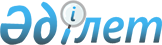 Арыс қалалық мәслихатының 2013 жылғы 19 желтоқсандағы № 23/126-V "2014-2016 жылдарға арналған қалалық бюджет туралы" шешіміне өзгерістер енгізу туралы
					
			Күшін жойған
			
			
		
					Оңтүстік Қазақстан облысы Арыс қалалық мәслихатының 2014 жылғы 30 мамырдағы № 29/164-V шешімі. Оңтүстік Қазақстан облысының Әділет департаментінде 2014 жылғы 10 маусымда № 2691 болып тіркелді. Қолданылу мерзімінің аяқталуына байланысты күші жойылды - (Оңтүстік Қазақстан облысы Арыс қалалық мәслихатының 2015 жылғы 5 қаңтардағы № 2 хатымен)      Ескерту. Қолданылу мерзімінің аяқталуына байланысты күші жойылды - (Оңтүстік Қазақстан облысы Арыс қалалық мәслихатының 05.01.2015 № 2 хатымен).      РҚАО-ның ескертпесі.

      Құжаттың мәтінінде түпнұсқаның пунктуациясы мен орфографиясы сақталған.

      Қазақстан Республикасының 2008 жылғы 4 желтоқсандағы Бюджет кодексінің 109-бабының 5 тармағына, «Қазақстан Республикасындағы жергілікті мемлекеттік басқару және өзін-өзі басқару туралы» Қазақстан Республикасының 2001 жылғы 23 қаңтардағы Заңының 6-бабының 1-тармағының 1) тармақшасына және Оңтүстік Қазақстан облыстық мәслихатының 2014 жылғы 21 мамырдағы № 27/213-V «Оңтүстік Қазақстан облыстық мәслихатының 2013 жылғы 10 желтоқсандағы № 21/172-V «2014-2016 жылдарға арналған облыстық бюджет туралы» шешіміне өзгерістер мен толықтырулар енгізу туралы» Нормативтік құқықтық актілерді мемлекеттік тіркеу тізілімінде № 2665 тіркелген шешіміне сәйкес, Арыс қалалық маслихаты ШЕШІМ ҚАБЫЛДАДЫ:



      1. Арыс қалалық мәслихатының 2013 жылғы 19 желтоқсандағы № 23/126-V «2014-2016 жылдарға арналған қалалық бюджет туралы» (Нормативтік құқықтық актілерді мемлекеттік тіркеу тізілімінде № 2489 тіркелген, 2014 жылдың 18 қаңтардағы «Арыс ақиқаты» газетінде жарияланған) шешіміне мынадай өзгерістер енгізілсін:



      1 тармақ жаңа редакцияда жазылсын:

      «1. Арыс қаласының 2014-2016 жылдарға арналған қалалық бюджеті тиісінше 1, 2 және 3 қосымшаларға сәйкес, оның ішінде 2014 жылға мынадай көлемде бекітілсін:

      1) кiрiстер – 7 236 315 мың теңге, оның iшiнде:

      салықтық түсiмдер 1 050 833 мың теңге;

      салықтық емес түсiмдер – 5 653 мың теңге;

      негiзгi капиталды сатудан түсетiн түсiмдер – 18 683 мың теңге;

      трансферттер түсiмi – 6 161 146 мың теңге;

      2) шығындар – 7 190 646 мың теңге;

      3) таза бюджеттiк кредиттеу – 12 215 мың теңге, оның ішінде:

      бюджеттік кредиттер – 13 890 мың теңге;

      бюджеттік кредиттерді өтеу – 1 675 мың теңге;

      4) қаржы активтерімен операциялар бойынша сальдо – 75 239 мың теңге, оның ішінде:

      қаржы активтерiн сатып алу – 75 239 мың теңге;

      мемлекеттiң қаржы активтерiн сатудан түсетiн түсiмдер – 0 теңге;

      5) бюджет тапшылығы (профициті) – -41 785 мың теңге;

      6) бюджет тапшылығын қаржыландыру (профицитін пайдалану) – 41 785 мың теңге, оның ішінде:

      қарыздар түсімі – 13 890 мың теңге;

      қарыздарды өтеу – 1 768 мың теңге;

      бюджет қаражатының пайдаланылатын қалдықтары – 29 663 мың теңге.».



      Аталған шешімнің 1, 6-қосымшалары осы шешімнің 1, 2- қосымшаларына сәйкес жаңа редакцияда жазылсын.



      2. Осы шешім 2014 жылдың 1 қаңтарынан бастап қолданысқа енгізілсін.      Қалалық мәслихат сессия төрағасы,

      хатшы міндетін уақытша атқарушы            С.Файзуллаев

Арыс қалалық мәслихатының

2014 жылғы 30 мамырдағы

№ 29/164-V шешіміне 1-қосымшаАрыс қалалық мәслихатының

2013 жылғы 19 желтоқсандағы

№ 23/126-V шешіміне 1-қосымша 2014 жылға арналған қалалық бюджет      

Арыс қалалық мәслихатының

2014 жылғы 30 мамырдағы

№ 29/164-V шешіміне 2-қосымшаАрыс қалалық мәслихатының

2013 жылғы 19 желтоқсандағы

№ 23/126-V шешіміне 6-қосымша 2014-2016 жылдарға арналған қалалық бюджетте әрбір ауылдық округтің бюджеттік бағдарламаларының тізбесі      
					© 2012. Қазақстан Республикасы Әділет министрлігінің «Қазақстан Республикасының Заңнама және құқықтық ақпарат институты» ШЖҚ РМК
				Санаты Санаты Санаты Санаты Сомасы, мың теңгеСыныбыСыныбыАтауыСомасы, мың теңгеIшкi сыныбыIшкi сыныбыСомасы, мың теңге111231. Кірістер72363151Салықтық түсімдер1050833101Табыс салығы3103751012Жеке табыс салығы310375103Әлеуметтiк салық2483271031Әлеуметтік салық248327104Меншiкке салынатын салықтар4274501041Мүлiкке салынатын салықтар3551851043Жер салығы237621044Көлiк құралдарына салынатын салық472891045Бірыңғай жер салығы1214105Тауарларға, жұмыстарға және қызметтерге салынатын iшкi салықтар558271052Акциздер83811053Табиғи және басқа ресурстарды пайдаланғаны үшiн түсетiн түсiмдер370941054Кәсiпкерлiк және кәсiби қызметтi жүргiзгенi үшiн алынатын алымдар80785Ойын бизнесіне салық2274071Жергілікті бюджетке түсетін өзге де салық түсімдері903108Заңдық мәнді іс-әрекеттерді жасағаны және (немесе) оған уәкілеттігі бар мемлекеттік органдар немесе лауазымды адамдар құжаттар бергені үшін алынатын міндетті төлемдер79511081Мемлекеттік баж79512Салықтық емес түсiмдер5653201Мемлекеттік меншіктен түсетін кірістер10342011Мемлекеттік кәсіпорындардың таза кірісі бөлігіндегі түсімдер2182015Мемлекет меншігіндегі мүлікті жалға беруден түсетін кірістер816206Өзге де салықтық емес түсiмдер46192061Өзге де салықтық емес түсiмдер46193Негізгі капиталды сатудан түсетін түсімдер18683303Жердi және материалдық емес активтердi сату186833031Жерді сату186834Трансферттер түсімі6161146402Мемлекеттiк басқарудың жоғары тұрған органдарынан түсетiн трансферттер6161146Функционалдық топФункционалдық топФункционалдық топФункционалдық топФункционалдық топСомасы, мың теңгеКіші функцияКіші функцияКіші функцияКіші функцияСомасы, мың теңгеБюджеттік бағдарламалардың әкiмшiсiБюджеттік бағдарламалардың әкiмшiсiБюджеттік бағдарламалардың әкiмшiсiСомасы, мың теңгеБағдарламаБағдарламаСомасы, мың теңгеАтауыСомасы, мың теңге1111232. Шығындар719064601Жалпы сипаттағы мемлекеттiк қызметтер 270456011Мемлекеттiк басқарудың жалпы функцияларын орындайтын өкiлдi, атқарушы және басқа органдар243076011112Аудан (облыстық маңызы бар қала) мәслихатының аппараты18091011112001Аудан (облыстық маңызы бар қала) мәслихатының қызметін қамтамасыз ету жөніндегі қызметтер17811011112003Мемлекеттік органның күрделі шығыстары280011122Аудан (облыстық маңызы бар қала) әкімінің аппараты137175011122001Аудан (облыстық маңызы бар қала) әкімінің қызметін қамтамасыз ету жөніндегі қызметтер80381011122002Ақпараттық жүйелер құру34084011122003Мемлекеттік органның күрделі шығыстары22710011123Қаладағы аудан, аудандық маңызы бар қала, кент, ауыл, ауылдық округ әкімінің аппараты87810011123001Қаладағы аудан, аудандық маңызы бар қаланың, кент, ауыл, ауылдық округ әкімінің қызметін қамтамасыз ету жөніндегі қызметтер87010011123022Мемлекеттік органның күрделі шығыстары800012Қаржылық қызмет1070012459Ауданның (облыстық маңызы бар қаланың) экономика және қаржы бөлімі1070012459003Салық салу мақсатында мүлікті бағалауды жүргізу1070019Жалпы сипаттағы өзге де мемлекеттiк қызметтер26310019459Ауданның (облыстық маңызы бар қаланың) экономика және қаржы бөлімі23310019459001Ауданның (облыстық маңызы бар қаланың) экономикалық саясаттың қалыптастыру мен дамыту, мемлекеттік жоспарлау, бюджеттік атқару және коммуналдық меншігін басқару саласындағы мемлекеттік саясатты іске асыру жөніндегі қызметтер 22855019459015Мемлекеттік органның күрделі шығыстары 455467Ауданның (облыстық маңызы бар қаланың) құрылыс бөлімі3000040Мемлекеттік органдардың объектілерін дамыту300002Қорғаныс18909021Әскери мұқтаждар9333021122Аудан (облыстық маңызы бар қала) әкімінің аппараты9333021122005Жалпыға бірдей әскери міндетті атқару шеңберіндегі іс-шаралар9333022Төтенше жағдайлар жөнiндегi жұмыстарды ұйымдастыру9576022122Аудан (облыстық маңызы бар қала) әкімінің аппараты9576022122006Аудан (облыстық маңызы бар қала) ауқымындағы төтенше жағдайлардың алдын алу және оларды жою8341022122007Аудандық (қалалық) ауқымдағы дала өрттерінің, сондай-ақ мемлекеттік өртке қарсы қызмет органдары құрылмаған елдi мекендерде өрттердің алдын алу және оларды сөндіру жөніндегі іс-шаралар123503Қоғамдық тәртіп, қауіпсіздік, құқықтық, сот, қылмыстық-атқару қызметі38284039Қоғамдық тәртіп және қауіпсіздік саласындағы өзге де қызметтер38284031458Ауданның (облыстық маңызы бар қаланың) тұрғын үй-коммуналдық шаруашылық, жолаушылар көлігі және автомобиль жолдары бөлімі38284031458021Елдi мекендерде жол жүрісі қауiпсiздiгін қамтамасыз ету3828404Бiлiм беру4443256041Мектепке дейiнгi тәрбие және оқыту576693041123Қаладағы аудан, аудандық маңызы бар қала, кент, ауыл, ауылдық округ әкімінің аппараты22148041123004Мектепке дейінгі тәрбие мен оқыту ұйымдарының қызметін қамтамасыз ету12357041Мектепке дейінгі білім беру ұйымдарында мемлекеттік білім беру тапсырысын іске асыруға9791041464Ауданның (облыстық маңызы бар қаланың) білім бөлімі554545041464009Мектепке дейінгі тәрбие мен оқыту ұйымдарының қызметін қамтамасыз ету65449040Мектепке дейінгі білім беру ұйымдарында мемлекеттік білім беру тапсырысын іске асыруға489096042Бастауыш, негізгі орта және жалпы орта білім беру3118176042464Ауданның (облыстық маңызы бар қаланың) білім бөлімі3118176042464003Жалпы білім беру3073013042464006Балаларға қосымша білім беру 45163049Бiлiм беру саласындағы өзге де қызметтер748387049464Ауданның (облыстық маңызы бар қаланың) білім бөлімі151527049464001Жергілікті деңгейде білім беру саласындағы мемлекеттік саясатты іске асыру жөніндегі қызметтер12629049464005Ауданның (областык маңызы бар қаланың) мемлекеттік білім беру мекемелер үшін оқулықтар мен оқу-әдiстемелiк кешендерді сатып алу және жеткізу47540049464012Мемлекеттік органның күрделі шығыстары 104015Жетім баланы (жетім балаларды) және ата-аналарының қамқорынсыз қалған баланы (балаларды) күтіп-ұстауға асыраушыларына ай сайынғы ақшалай қаражат төлемдері14489067Ведомстволық бағыныстағы мемлекеттік мекемелерінің және ұйымдарының күрделі шығыстары76765049467Ауданның (облыстық маңызы бар қаланың) құрылыс бөлімі596860049467037Білім беру объектілерін салу және реконструкциялау59686006Әлеуметтiк көмек және әлеуметтiк қамсыздандыру265062062Әлеуметтiк көмек221419062451Ауданның (облыстық маңызы бар қаланың) жұмыспен қамту және әлеуметтік бағдарламалар бөлімі217619062451002Жұмыспен қамту бағдарламасы10582062451004Ауылдық жерлерде тұратын денсаулық сақтау, білім беру, әлеуметтік қамтамасыз ету, мәдениет, спорт және ветеринар мамандарына отын сатып алуға Қазақстан Республикасының заңнамасына сәйкес әлеуметтік көмек көрсету4475062451005Мемлекеттік атаулы әлеуметтік көмек 12328062451006Тұрғын үйге көмек көрсету10624062451007Жергілікті өкілетті органдардың шешімі бойынша мұқтаж азаматтардың жекелеген топтарына әлеуметтік көмек20016062451010Үйден тәрбиеленіп оқытылатын мүгедек балаларды материалдық қамтамасыз ету1150062451014Мұқтаж азаматтарға үйде әлеуметтiк көмек көрсету3653806245101618 жасқа дейінгі балаларға мемлекеттік жәрдемақылар107737062451017Мүгедектерді оңалту жеке бағдарламасына сәйкес, мұқтаж мүгедектерді міндетті гигиеналық құралдармен және ымдау тілі мамандарының қызмет көрсетуін, жеке көмекшілермен қамтамасыз ету 14169062464Ауданның (облыстық маңызы бар қаланың) білім бөлімі3800062464008Жергілікті өкілді органдардың шешімі бойынша білім беру ұйымдарының күндізгі оқу нысынында оқитындар мен тәрбиеленушілерді қоғамдық көлікте (таксиден басқа) жеңілдікпен жол жүру түрінде әлеуметтік қолдау 3800069Әлеуметтiк көмек және әлеуметтiк қамтамасыз ету салаларындағы өзге де қызметтер43643069451Ауданның (облыстық маңызы бар қаланың) жұмыспен қамту және әлеуметтік бағдарламалар бөлімі43643069451001Жергілікті деңгейде халық үшін әлеуметтік бағдарламаларды жұмыспен қамтуды қамтамасыз етуді іске асыру саласындағы мемлекеттік саясатты іске асыру жөніндегі қызметтер 23540069451011Жәрдемақыларды және басқа да әлеуметтік төлемдерді есептеу, төлеу мен жеткізу бойынша қызметтерге ақы төлеу1345069451021Мемлекеттік органның күрделі шығыстары 18358067Ведомстволық бағыныстағы мемлекеттік мекемелерінің және ұйымдарының күрделі шығыстары40007Тұрғын үй-коммуналдық шаруашылық793887071Тұрғын үй шаруашылығы617297071458Ауданның (облыстық маңызы бар қаланың) тұрғын үй-коммуналдық шаруашылық, жолаушылар көлігі және автомобиль жолдары бөлімі29830071458031Кондоминиум объектісіне техникалық паспорттар дайындау12021041Жұмыспен қамту 2020 жол картасы бойынша қалаларды және ауылдық елді мекендерді дамыту шеңберінде объектілерді жөндеу және абаттандыру16465049Көп пәтерлі тұрғын үйлерде энергетикалық аудит жүргізу1344071467Ауданның (облыстық маңызы бар қаланың) құрылыс бөлімі581086071467003Коммуналдық тұрғын үй қорының тұрғын үйін жобалау, салу және (немесе) сатып алу 567943071467004Инженерлік коммуникациялық инфрақұрылымды жобалау, дамыту, жайластыру және (немесе) сатып алу13143479Тұрғын үй инспекциясы бөлімі 6381001Жергілікті деңгейде тұрғын үй қоры саласындағы мемлекеттік саясатты іске асыру жөніндегі қызметтер6316005Мемлекеттік органның күрделі шығыстары65072Коммуналдық шаруашылық38048072458Ауданның (облыстық маңызы бар қаланың) тұрғын үй-коммуналдық шаруашылық, жолаушылар көлігі және автомобиль жолдары бөлімі38048072458012Сумен жабдықтау және су бөлу жүйесінің қызмет етуі 16138072458026Ауданның (облыстық маңызы бар қаланың) коммуналдық меншігіндегі жылу жүйелерін қолдануды ұйымдастыру11642029Сумен жабдықтау және су бұру жүйелерін дамыту6250058Елді мекендердегі сумен жабдықтау және су бұру жүйелерін дамыту4018073Елді-мекендерді көркейту138542073458Ауданның (облыстық маңызы бар қаланың) тұрғын үй-коммуналдық шаруашылық, жолаушылар көлігі және автомобиль жолдары бөлімі133631073458015Елдi мекендердегі көшелердi жарықтандыру33225073458016Елдi мекендердiң санитариясын қамтамасыз ету20399073458017Жерлеу орындарын ұстау және туыстары жоқ адамдарды жерлеу182073458018Елдi мекендердi абаттандыру және көгалдандыру79825073467Ауданның (облыстық маңызы бар қаланың) құрылыс бөлімі4911073466007Қаланы және елді мекендерді абаттандыруды дамыту491108Мәдениет, спорт, туризм және ақпараттық кеңістiк737646081Мәдениет саласындағы қызмет310912081455Ауданның (облыстық маңызы бар қаланың) мәдениет және тілдерді дамыту бөлімі50607081455003Мәдени-демалыс жұмысын қолдау50607081467Ауданның (облыстық маңызы бар қаланың) құрылыс бөлімі260305081467011Мәдениет объектілерін дамыту260305082Спорт311196082465Ауданның (облыстық маңызы бар қаланың) дене шынықтыру және спорт бөлімі108655001Жергілікті деңгейде дене шынықтыру және спорт саласындағы мемлекеттік саясатты іске асыру жөніндегі қызметтер8086004Мемлекеттік органның күрделі шығыстары150082457005Ұлттық және бұқаралық спорт түрлерін дамыту93846082457006Аудандық (облыстық маңызы бар қалалық) деңгейде спорттық жарыстар өткiзу3600082457007Әртүрлi спорт түрлерi бойынша аудан (облыстық маңызы бар қала) құрама командаларының мүшелерiн дайындау және олардың облыстық спорт жарыстарына қатысуы2823032Ведомстволық бағыныстағы мемлекеттік мекемелерінің және ұйымдарының күрделі шығыстары150082467Ауданның (облыстық маңызы бар қаланың) құрылыс бөлімі202541082467008Спорт объектілерін дамыту202541083Ақпараттық кеңiстiк59694083455Ауданның (облыстық маңызы бар қаланың) мәдениет және тілдерді дамыту бөлімі40165083455006Аудандық (қалалық) кiтапханалардың жұмыс iстеуi34844083455007Мемлекеттік тілді және Қазақстан халықтарының басқа да тілдерін дамыту5321083456Ауданның (облыстық маңызы бар қаланың) ішкі саясат бөлімі19529083456002Газеттер мен журналдар арқылы мемлекеттік ақпараттық саясат жүргізу жөніндегі қызметтер10600083456005Телерадио хабарларын тарату арқылы мемлекеттік ақпараттық саясатты жүргізу жөніндегі қызметтер8929089Мәдениет, спорт, туризм және ақпараттық кеңiстiктi ұйымдастыру жөнiндегi өзге де қызметтер55844089455Ауданның (облыстық маңызы бар қаланың) мәдениет және тілдерді дамыту бөлімі20335089455001Жергілікті деңгейде тілдерді және мәдениетті дамыту саласындағы мемлекеттік саясатты іске асыру жөніндегі қызметтер8300089455010Мемлекеттік органның күрделі шығыстары150032Ведомстволық бағыныстағы мемлекеттік мекемелерінің және ұйымдарының күрделі шығыстары11885089456Ауданның (облыстық маңызы бар қаланың) ішкі саясат бөлімі35509089456001Жергілікті деңгейде ақпарат, мемлекеттілікті нығайту және азаматтардың әлеуметтік сенімділігін қалыптастыру саласында мемлекеттік саясатты іске асыру жөніндегі қызметтер19174089456003Жастар саясаты саласында іс-шараларды іске асыру15585089456006Мемлекеттік органның күрделі шығыстары150032Ведомстволық бағыныстағы мемлекеттік мекемелерінің және ұйымдарының күрделі шығыстары60009Отын-энергетика кешенi және жер қойнауын пайдалану3000099Отын-энергетика кешені және жер қойнауын пайдалану саласындағы өзге де қызметтер3000099467Ауданның (облыстық маңызы бар қаланың) құрылыс бөлімі3000099467009Жылу-энергетикалық жүйені дамыту300010Ауыл, су, орман, балық шаруашылығы, ерекше қорғалатын табиғи аумақтар, қоршаған ортаны және жануарлар дүниесін қорғау, жер қатынастары209800101Ауыл шаруашылығы105425101467Ауданның (облыстық маңызы бар қаланың) құрылыс бөлімі30378101467010Ауыл шаруашылығы объектілерін дамыту30378473Ауданның (облыстық маңызы бар қаланың) ветеринария бөлімі35368001Жергілікті деңгейде ветеринария саласындағы мемлекеттік саясатты іске асыру жөніндегі қызметтер8569003Мемлекеттік органның күрделі шығыстары150005Мал көмінділерінің (биотермиялық шұңқырлардың) жұмыс істеуін қамтамасыз ету546006Ауру жануарларды санитарлық союды ұйымдастыру5272007Қаңғыбас иттер мен мысықтарды аулауды және жоюды ұйымдастыру3000008Алып қойылатын және жойылатын ауру жануарлардың, жануарлардан алынатын өнімдер мен шикізаттың құнын иелеріне өтеу3807009Жануарлардың энзоотиялық аурулары бойынша ветеринариялық іс-шараларды жүргізу13205010Ауыл шаруашылығы жануарларын бірдейлендіру жөніндегі іс-шараларды жүргізу819477Ауданның (облыстық маңызы бар қаланың) ауыл шаруашылығы мен жер қатынастары бөлімі39679001Жергілікті деңгейде ауыл шаруашылығы және жер қатынастары саласындағы мемлекеттік саясатты іске асыру жөніндегі қызметтер23479003Мемлекеттік органның күрделі шығыстары12450099Мамандардың әлеуметтік көмек көрсетуі жөніндегі шараларды іске асыру3750106Жер қатынастары2000106477Ауданның (облыстық маңызы бар қаланың) ауыл шаруашылығы мен жер қатынастары бөлімі2000106463011Аудандардың, облыстық маңызы бар, аудандық маңызы бар қалалардың, кенттердiң, ауылдардың, ауылдық округтердiң шекарасын белгiлеу кезiнде жүргiзiлетiн жерге орналастыру2000109Ауыл, су, орман, балық шаруашылығы және қоршаған ортаны қорғау мен жер қатынастары саласындағы өзге де қызметтер102375473Ауданның (облыстық маңызы бар қаланың) ветеринария бөлімі102375011Эпизоотияға қарсы іс-шаралар жүргізу10237511Өнеркәсіп, сәулет, қала құрылысы және құрылыс қызметі75158112Сәулет, қала құрылысы және құрылыс қызметі75158112467Ауданның (облыстық маңызы бар қаланың) құрылыс бөлімі9939112467001Жергілікті деңгейде құрылыс саласындағы мемлекеттік саясатты іске асыру жөніндегі қызметтер9850112467017Мемлекеттік органның күрделі шығыстары89112468Ауданның (облыстық маңызы бар қаланың) сәулет және қала құрылысы бөлімі65219112468001Жергілікті деңгейде сәулет және қала құрылысы саласындағы мемлекеттік саясатты іске асыру жөніндегі қызметтер8314112468003Аудан аумағында қала құрылысын дамыту схемаларын және елді мекендердің бас жоспарларын әзірлеу56605112468004Мемлекеттік органның күрделі шығыстары30012Көлiк және коммуникация168532121Автомобиль көлiгi168532121458Ауданның (облыстық маңызы бар қаланың) тұрғын үй-коммуналдық шаруашылық, жолаушылар көлігі және автомобиль жолдары бөлімі168532121458022Көлік инфрақұрылымын дамыту78312121458023Автомобиль жолдарының жұмыс істеуін қамтамасыз ету46211045Аудандық маңызы бар автомобиль жолдарын және елді-мекендердің көшелерін күрделі және орташа жөндеу4400913Басқалар166031133Кәсiпкерлiк қызметтi қолдау және бәсекелестікті қорғау10942133469Ауданның (облыстық маңызы бар қаланың) кәсіпкерлік бөлімі10942133469001Жергілікті деңгейде кәсіпкерлік пен өнеркәсіпті дамыту саласындағы мемлекеттік саясатты іске асыру жөніндегі қызметтер10042133469004Мемлекеттік органның күрделі шығыстары900139Басқалар155089139458Ауданның (облыстық маңызы бар қаланың) тұрғын үй-коммуналдық шаруашылық, жолаушылар көлігі және автомобиль жолдары бөлімі133387139458001Жергілікті деңгейде тұрғын үй-коммуналдық шаруашылығы, жолаушылар көлігі және автомобиль жолдары саласындағы мемлекеттік саясатты іске асыру жөніндегі қызметтер48103139458013Мемлекеттік органның күрделі шығыстары150040«Өңірлерді дамыту» бағдарламасы шеңберінде өңірлерді экономикалық дамытуға жәрдемдесу бойынша шараларды іске асыру28979043«Өңірлерді дамыту» бағдарламасы шеңберінде инженерлік инфрақұрылымын дамыту56155139459Ауданның (облыстық маңызы бар қаланың) экономика және қаржы бөлімі21702139459008Бюджеттік инвестициялық жобалардың техникалық-экономикалық негіздемелерін және концессиялық жобалардың конкурстық құжаттамаларын әзірлеу немесе түзету, сондай-ақ қажетті сараптамаларын жүргізу, концессиялық жобаларды консультативтік сүйемелдеу199139459012Ауданның (облыстық маңызы бар қаланың) жергілікті атқарушы органының резерві 2150314Борышқа қызмет көрсету3141Борышқа қызмет көрсету3141459Ауданның (облыстық маңызы бар қаланың) экономика және қаржы бөлімі3141459021Жергілікті атқарушы органдардың облыстық бюджеттен қарыздар бойынша сыйақылар мен өзге де төлемдерді төлеу бойынша борышына қызмет көрсету315Трансферттер622151Трансферттер622151459Ауданның (облыстық маңызы бар қаланың) экономика және қаржы бөлімі622151459006Нысаналы пайдаланылмаған (толық пайдаланылмаған) трансферттерді қайтару6223. Таза бюджеттiк кредиттеу12215Бюджеттік кредиттер13890Функционалдық топФункционалдық топФункционалдық топФункционалдық топФункционалдық топСомасы, мың теңгеКіші функция Кіші функция Кіші функция Кіші функция Сомасы, мың теңгеБюджеттік бағдарламалардың әкiмшiсiБюджеттік бағдарламалардың әкiмшiсiБюджеттік бағдарламалардың әкiмшiсiСомасы, мың теңгеБағдарламаБағдарламаСомасы, мың теңгеАтауыСомасы, мың теңге10Ауыл, су, орман, балық шаруашылығы, ерекше қорғалатын табиғи аумақтар, қоршаған ортаны және жануарлар дүниесін қорғау, жер қатынастары138901Ауыл шаруашылығы13890477Ауданның (облыстық маңызы бар қаланың) кәсіпкерлік және ауыл шаруашылығы бөлімі13890004Мамандарды әлеуметтік қолдау шараларын іске асыруға берілетін бюджеттік кредиттер13890Санаты Санаты Санаты АтауыСомасы, мың теңгеСыныбы Сыныбы Сыныбы Сомасы, мың теңгеКіші сыныбыКіші сыныбыКіші сыныбыСомасы, мың теңге5Бюджеттік кредиттерді өтеу167501Бюджеттік кредиттерді өтеу16751Мемлекеттік бюджеттен берілген бюджеттік кредиттерді өтеу16754. Қаржы активтерімен операциялар бойынша сальдо75239Қаржы активтерін сатып алу75239Мемлекеттiң қаржы активтерiн сатудан түсетiн түсiмдер 0Функционалдық топФункционалдық топФункционалдық топФункционалдық топФункционалдық топСомасы, мың теңгеКіші функцияКіші функцияКіші функцияКіші функцияСомасы, мың теңгеБюджеттік бағдарламалардың әкiмшiсiБюджеттік бағдарламалардың әкiмшiсiБюджеттік бағдарламалардың әкiмшiсiСомасы, мың теңгеБағдарламаБағдарламаСомасы, мың теңгеАтауыСомасы, мың теңге13Басқалар75239139Басқалар75239458Ауданның (облыстық маңызы бар қаланың) тұрғын үй-коммуналдық шаруашылық, жолаушылар көлігі және автомобиль жолдары бөлімі75239060Мамандандырылған уәкілетті ұйымдардың жарғылық капиталдарын ұлғайту752395. Бюджет тапшылығы (профицитi)-417856. Бюджет тапшылығын қаржыландыру (профицитiн пайдалану)41785Санаты Санаты Санаты АтауыСомасы, мың теңгеСыныбы Сыныбы Сыныбы Сомасы, мың теңгеКіші сыныбыКіші сыныбыКіші сыныбыСомасы, мың теңге7Қарыздар түсімі1389001Мемлекеттік ішкі қарыздар 138902Қарыз алу келісім-шарттары13890Функционалдық топФункционалдық топФункционалдық топФункционалдық топФункционалдық топСомасы, мың теңгеКіші функция Кіші функция Кіші функция Кіші функция Сомасы, мың теңгеБюджеттік бағдарламалардың әкiмшiсiБюджеттік бағдарламалардың әкiмшiсiБюджеттік бағдарламалардың әкiмшiсiСомасы, мың теңгеБағдарламаБағдарламаСомасы, мың теңгеАтауыСомасы, мың теңге16Қарыздарды өтеу17681601Қарыздарды өтеу1768161459Ауданның (облыстық маңызы бар қаланың) экономика және қаржы бөлімі1768161452005Жергiлiктi атқарушы органның жоғары тұрған бюджет алдындағы борышын өтеу1675022Жергілікті бюджеттен бөлінген пайдаланылмаған бюджеттік кредиттерді қайтару93СанатыСанатыСанатыАтауыСомасы, мың теңгеСыныбыСыныбыСыныбыСомасы, мың теңгеКіші сыныбыКіші сыныбыКіші сыныбыСомасы, мың теңге8Бюджет қаражатының пайдаланылатын қалдықтары2966301Бюджет қаражаты қалдықтары29663001Бюджет қаражатының бос қалдықтары29663Функционалдық топФункционалдық топФункционалдық топФункционалдық топФункционалдық топЖалпы сомасы, мың теңгеАуылдық округтердің тізбесіАуылдық округтердің тізбесіАуылдық округтердің тізбесіАуылдық округтердің тізбесіАуылдық округтердің тізбесіАуылдық округтердің тізбесіКіші функцияКіші функцияКіші функцияКіші функцияБюджеттік бағдарламалардың әкiмшiсiБюджеттік бағдарламалардың әкiмшiсiБюджеттік бағдарламалардың әкiмшiсiАқдалаДерменеҚожатоғайМонтайтасЖиделіБайырқұмБағдарламаБағдарламаАтауы11112345678901Жалпы сипаттағы мемлекеттiк қызметтер 878101407414362156861551013920142581Мемлекеттiк басқарудың жалпы функцияларын орындайтын өкiлдi, атқарушы және басқа органдар87810140741436215686155101392014258123Қаладағы аудан, аудандық маңызы бар қала, кент, ауыл, ауылдық округ әкімінің аппараты87810140741436215686155101392014258001Қаладағы аудан, аудандық маңызы бар қаланың, кент, ауыл, ауылдық округ әкімінің қызметін қамтамасыз ету жөніндегі қызметтер87010139241421215686153601372014108022Мемлекеттік органның күрделі шығыстары800150150015020015004Бiлiм беру221480014624075240041Мектепке дейiнгi тәрбие және оқыту221480014624075240041123Қаладағы аудан, аудандық маңызы бар қала, кент, ауыл, ауылдық округ әкімінің аппараты221480014624075240041123004Мектепке дейінгі тәрбие мен оқыту ұйымдарының қызметін қамтамасыз ету12357004833075240041Мектепке дейінгі білім беру ұйымдарында мемлекеттік білім беру тапсырысын іске асыруға9791009791000